Štoperica 4. ARješenja:1. a) središte    b) polumjer    c) tetiva    d) promjer    e) polukružnica    f) kružni luk 
    g) kružni isječak    h) polukrug8.	o  40.82 cm  	P  ?		o 2 r 			P r 2 	2 r  40.82 			P 6.5 2 	2  r  3.14 40.82			P 42.25  3.14	6.28r 40.82 /:6.28                         2. Nacrtaj kružnicu radijusa 3 cm i istaknuti jednu njezinu točku M.         Nacrtaj polupravac iz točke S kroz točku M.U točki M konstruiraj okomicu t na polupravac.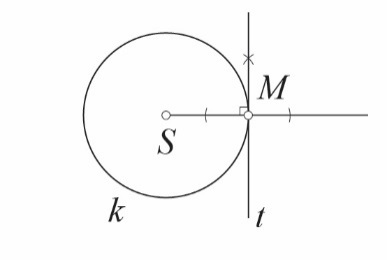 3.  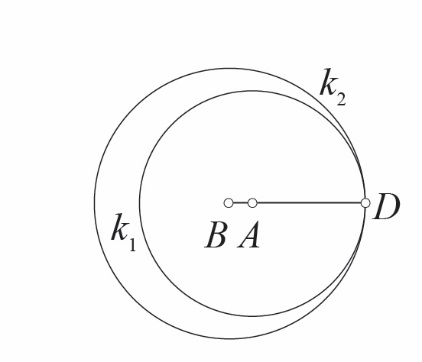 4. Nacrtaj tri točke T, P i R i konstruiraj simetrale dužina  i . Sjecište S tih simetrala središte je tražene kružnice.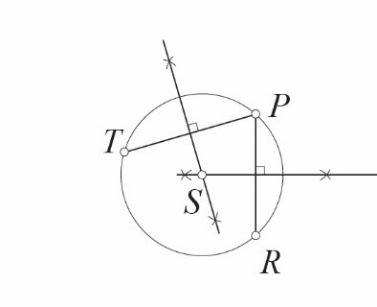 6.	2r  8 cm          r  4 cm	o,  P  ?		o 2r 	P r 2 	o 8 	P 4 2 	o 8  3.14	P 16      	P 16  3.147.	r  4 cm	  18°	  	l,  P  ?		l r    	P r 2   	l 4   	P 4 2   	l = 2  3.14 : 5	P = 4  3.14 : 5